-projekt -ZAŁOŻENIA WSPÓLNEGO PRZEDSIĘWZIĘCIA 
NCBR-GDDKiApolegającego na wsparciu badań naukowych lub prac rozwojowych 
w obszarze drogownictwa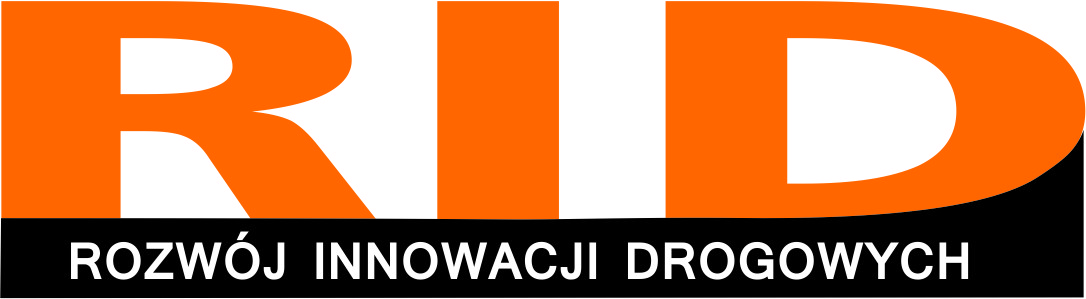 Zakres merytorycznyZAKŁADANY CEL I UZASADNIENIECelem Wspólnego Przedsięwzięcia NCBR-GDDKiA jest zrealizowanie i wdrożenie wyników projektów badawczych z zakresu poprawy bezpieczeństwa ruchu drogowego 
i efektywności systemu zarządzania ruchem, a także opracowywanie optymalnych norm 
i standardów planowania, projektowania, technologii oraz budowy i eksploatacji dróg w Polsce.Realizacja proponowanego Wspólnego Przedsięwzięcia RID przyczyni się do rozwoju modeli oraz technologii przydatnych w projektowaniu konstrukcji nawierzchni i metod prognozowania ich trwałości, poprawy bezpieczeństwa ruchu drogowego, unowocześniania narzędzi służących ocenie sprawności i niezawodności sieci drogowej, a także powstania nowych rozwiązań zapewniających efektywne sposoby ochrony otoczenia dróg oraz kształtowania zagospodarowania w ich pobliżu. W konsekwencji, wdrożenie rozwiązań wypracowanych 
w ramach wyłonionych w konkursach projektów spowoduje, że w procesie planowania, przygotowania, budowy i utrzymania dróg i infrastruktury drogowej dostępne będą nowoczesne 
i bardziej efektywne i ekonomiczne modele. Powstająca i istniejąca sieć drogowa będzie budowana i utrzymywana w oparciu o przejrzyste, nowoczesne i ekonomiczne technologie 
i modele.Wspólne Przedsięwzięcie RID ukierunkowane jest na wsparcie badań, które mogą być wykorzystane do rozwoju i unowocześnienia procesów realizowanych w działalności podstawowej GDDKiA, którą to zgodnie z ustawą o drogach publicznych jest m.in. rozwój sieci drogowej oraz utrzymanie i rozbudowa istniejących dróg krajowych.1.2. Opis zakresu merytorycznego Wspólnego Przedsięwzięcia RIDNa podstawie porozumienia NCBR i GDDKiA, przedmiotem Wspólnego Przedsięwzięcia są następujące obszary tematyczne:TECHNOLOGIA BUDOWY ORAZ REMONTU DRÓG I OBIEKTÓW INŻYNIERSKICHPRZYGOTOWANIE I REALIZACJA INWESTYCJI DROGOWYCH 
W OPARCIU O NAJEFEKTYWNIEJSZE METODY BADAWCZEWYPOSAŻENIE DRÓG I ICH OTOCZENIAMETODYKA PROJEKTOWANIA I ZARZĄDZANIA SIECIĄ DROGOWĄDla większości wymienionych powyżej obszarów tematycznych nie ma dostępnych analitycznych opracowań, które w sposób kompleksowy omawiałyby prezentowaną problematykę. Wypracowane w ramach projektów badawczych rozwiązania, zostaną wdrożone poprzez wprowadzenie jako wytyczne lub instrukcje do stosowania przy budowie, przebudowie, rozbudowach, remontach oraz wzmocnieniach dróg zarządzanych przez Generalnego Dyrektora Dróg Krajowych i Autostrad.Celem głównym jest osiągnięcie w każdym z ww. obszarów modeli/rozwiązań lub opracowań, które przyczynią się do efektywniejszego pod względem ekonomicznym i jakościowym zarządzania planowaną, przygotowywaną, realizowaną oraz istniejącą siecią drogową. W wyniku przeprowadzonych analiz potrzeb sformułowanych przez GDDKiA opracowano ich listę rankingową, i na jej podstawie sformułowano poniższe zagadnienia badawcze będące przedmiotem I Konkursu w ramach Wspólnego Przedsięwzięcia RID.   OBSZAR TEMATYCZNY: 	TECHNOLOGIA BUDOWY ORAZ REMONTU DRÓG I OBIEKTÓW INŻYNIERSKICHZagadnienie nr 1A:Wykorzystanie materiałów pozyskanych z recyklinguCel: określenie warunków stosowania materiałów pochodzących z recyklingu do budowy, przebudowy i remontu dróg.Oczekiwane efekty: wytyczne wykorzystywania materiałów pochodzących z recyklingu w typowych rozwiązaniach konstrukcyjnych dróg.  Zagadnienie nr 1B:Asfalty drogowe i modyfikowane  w polskich warunkach klimatycznychCel: sformułowanie i wyznaczenie charakterystycznych parametrów funkcjonalnych 
w stosunku do asfaltów drogowych i modyfikowanych stosowanych w kraju 
w zależności od przeznaczenia i warunków klimatycznych różnych regionów Polski oraz analiza możliwości zastosowania w polskich warunkach asfaltów wysokomodyfikowanych.Oczekiwane efekty: wytyczne dotyczące doboru parametrów asfaltów odpowiadających  polskim warunkom klimatycznym i w konsekwencji zwiększenie trwałości produktu końcowego, jakim jest nawierzchnia asfaltowa drogi.Zagadnienie nr 1CReaktywność alkaliczno-krzemionkowa krajowych złóż kruszywCel: rozpoznanie oraz opracowanie krajowych wymagań w kontekście reaktywności alkaliczno-krzemionkowej kruszyw stosowanych w budownictwie drogowym, a w szczególności betonów cementowych.Oczekiwane efekty:wymagania techniczne dotyczące właściwości alkalicznych kruszyw możliwych do wykorzystywania w budownictwie drogowym; ocena korzyści finansowych wynikających  z wydłużonego okresu eksploatacji nawierzchni wykonanych z betonów konstrukcyjnych i drogowych z wykorzystaniem kruszyw z krajowych złóż.Zagadnienie nr 1DOchrona przed hałasem drogowym Cel: racjonalizacja ochrony przed hałasem mieszkańców w obszarach, w których przebiegają drogi poprzez określenie parametrów, właściwości technicznych drogi i otaczającej ją infrastruktury, których spełnienie będzie gwarantowało zwiększenie efektywności ochrony przed hałasem, który generuje ruch na drodze.Oczekiwane efekty:wytyczne prowadzenia badań i oceny hałaśliwości dróg;wymagania techniczne dla nawierzchni drogowej oraz infrastruktury 
w otoczeniu drogi, których spełnienie spowoduje zmniejszenie hałasu;katalog technik, których stosowanie w otoczeniu drogi spowoduje zmniejszenie hałasu.Zagadnienie nr 1ENowoczesne metody rozpoznania podłoża gruntowego w drogownictwieCel: przeprowadzenie walidacji metod badawczych wykorzystywanych do rozpoznania właściwości podłoża w drogownictwie oraz wskazanie najbardziej efektywnych metod 
w zależności od typu projektowanej budowli drogowej (nasyp, obiekt inżynierski, tunel, itp.).Oczekiwane efekty: katalog metod badawczych w zakresie rozpoznania podłoża w drogownictwie, z uwzględnieniem najnowszych osiągnięć rozwoju technik pomiarowych;zalecenia stosowania ww. metod badawczych w nawiązaniu do obowiązujących przepisów i norm np. do Eurokodu 7) ;wytyczne prowadzenia badań podłoża gruntowego na potrzeby budownictwa drogowego.OBSZAR TEMATYCZNY: PRZYGOTOWANIE I REALIZACJA INWESTYCJI DROGOWYCH W OPARCIU O NAJEFEKTYWNIEJSZE METODY BADAWCZEZagadnienie nr 2AZasady prognozowania ruchu drogowego z uwzględnieniem innych środków transportu Cel: opracowanie ujednoliconej metody modelowania podróży i prognozowania ruchu na sieci drogowej uwzględniającego również inne środki transportu (np.: kolej, transport zbiorowy i lotniczy), w podziale na zadania przewozowe ruchu pasażerskiego i towarowego, a w efekcie standaryzacja analiz ruchu wykorzystywanych w projektach finansowanych przez GDDKiA oraz współfinansowanych ze środków UE.Oczekiwane efekty: instrukcja wykonywania Intermodalnych Regionalnych Modeli Ruchu dla zarządcy dróg krajowych - Generalnego Dyrektora Dróg Krajowych i Autostrad;wytyczne modelowania i prognozowania ruchu.Zagadnienie nr 2BNowoczesne metody obliczania przepustowości i oceny warunków ruchu dla dróg poza aglomeracjami miejskimi, w tym dla dróg szybkiego ruchuCel: aktualizacja obowiązujących w Polsce metod obliczania natężeń krytycznych i przepustowości oraz oceny warunków ruchu na autostradach, drogach ekspresowych, i drogach zamiejskich, z uwzględnieniem wpływu lokalnych ograniczeń przepustowości (LOP) na: prowadzenie objazdów, sterowanie dostępnością czy prędkościami pojazdów na poszczególnych odcinkach dróg.Oczekiwane efekty: zalecenia dotyczące stosowania metody rozpoznania przyczyn powstawania LOP oraz sposobów ich likwidacji lub zmniejszania wynikających z nich strat czasu. instrukcja obliczania przepustowości dla dróg zamiejskich w tym dla dróg szybkiego ruchu z uwzględnieniem wpływu LOP na przepustowość i warunki ruchu;wytyczne wykonywania mikrosymulacyjnych modeli ruchu dla dróg zamiejskich.OBSZAR TEMATYCZNY: WYPOSAŻENIE DRÓG I ICH OTOCZENIAZagadnienie nr 3AUrządzenia bezpieczeństwa ruchu drogowegoCel: analiza funkcjonowania różnych systemów powstrzymujących pojazd, określonych normą PN-EN 1317 oraz typów konstrukcji wsporczych, określonych normą PN-EN 12767, zainstalowanych na drogach i obiektach inżynierskich w zależności od: materiału, typu, wymiarów i geometrii  systemu powstrzymującego, poziomu pochłaniania energii konstrukcji wsporczej oraz geometrii drogi w planie, typu przekroju normalnego drogi 
i obiektu inżynierskiego, sporządzona na podstawie wyników testów zderzeniowych.Oczekiwane efekty: zalecenia w zakresie optymalnych rozwiązań i parametrów funkcjonalnych systemów zabezpieczających pojazdy przed wypadnięciem z drogi w różnych przypadkach zagrożeń występujących na drogach i obiektach inżynierskich. Zagadnienie nr 3BWpływ czasu i warunków eksploatacyjnych na trwałość i funkcjonalność elementów bezpieczeństwa ruchu drogowego Cel: określenie czasu żywotności (amortyzacji) elementów wyposażenia drogi. Opracowanie powinno dotyczyć  wszystkich typów elementów BRD, w szczególności barier ochronnych  betonowych, stalowych, linowych  itd. stosowanych na drogach zarządzanych przez GDDKIA.Oczekiwane efekty:zalecenia dotyczące oceny stanu degradacji elementów BRD w czasie;zalecenia dotyczące przedłużenia użytkowania elementów BRD w wyniku działań utrzymaniowych;wytyczne doboru elementów BRD optymalnych pod względem czasu ich funkcjonowania, na potrzeby planowania zadań remontowych i modernizacyjnych;zalecenia w zakresie optymalnego zarządzania infrastrukturą BRD, z uwzględnieniem warunków ubezpieczenia. Zagadnienie nr 3CEfektywność przekroju 2+1 pasowego ze szczególnym uwzględnieniem różnych rozwiązań rozdzielających kierunki ruchuCel: wskazanie najbardziej optymalnych rozwiązań na drogach o przekroju 2+1 pasowym 
z uwagi na poziom bezpieczeństwa i sprawności ruchu, a także ocena ich pod kątem zapewnienia właściwej obsługi zdarzeń drogowych, możliwości prowadzenia akcji ratunkowych czy też działań utrzymaniowych na tych odcinkach dróg z uwzględnieniem doświadczeń z innych krajów. Oczekiwane efekty: ocena istniejących rozwiązań w zakresie metod separacji kierunków ruchu na odcinkach dróg w przekroju 2+1 pasowym, wdrożonych na drogach krajowych, w świetle ich wpływu na bezpieczeństwo ruchu drogowego oraz opracowanie wytycznych ich wdrażania. Zagadnienie nr 3DWpływ reklam na poziom bezpieczeństwa ruchu drogowegoCel: określenie wpływu reklam, w tym świetlnych, usytuowanych w otoczeniu dróg na kierujących pojazdami. Zastosowanie wyników i rekomendacji do racjonalizacji procesu "dostępu do pasa drogowego" przez reklamodawców.Oczekiwane efekty:wytyczne w zakresie metodyki oceny wpływu reklam na percepcję kierującego pojazdem;wytyczne techniczne dotyczące parametrów reklam i ich usytuowania w otoczeniu pasa drogowego.OBSZAR TEMATYCZNY: METODYKA PROJEKTOWANIA I ZARZĄDZANIA SIECIĄ DROGOWĄZagadnienie nr 4AOptymalne rozwiązania inżynieryjne dla bezpieczeństwa ruchu drogowego na drogach krajowychCel: ocena efektywności stosowanych rozwiązań oraz określenie typowych rozwiązań 
w zakresie kształtowania dróg, ich wyposażenia i otoczenia w świetle bezpieczeństwa ruchu drogowego. Oczekiwane efekty: wytyczne optymalizacji rozwiązań BRD, płynności i przepustowości ruchu drogowego w zakresie geometrii drogi, organizacji ruchu drogowego, wyposażenia i otoczenia dróg.Zagadnienie nr 4BDobór dopuszczalnych prędkości ruchu na drogach z uwzględnieniem dynamicznego zarządzania ruchemCel: opracowanie narzędzia umożliwiającego - w przypadku podobnej charakterystyki dróg pod względem parametrów technicznych i geometrycznych oraz jej otoczenia - ustanawianie dopuszczalnych limitów prędkości, według jednolitych kryteriów doboru, w tym w szczególności limitów prędkości dla usprawnienia dynamicznego zarządzania ruchem.Oczekiwane efekty: wytyczne doboru dopuszczalnych prędkości ruchu na drogach;zalecenia w zakresie kryteriów i procedur decyzji o wprowadzeniu innego niż ustawowy limitu prędkości dopuszczalnej na drogach publicznych.Zagadnienie nr 4CZasady rozmieszczania urządzeń Inteligentnych Systemów TransportowychCel: opracowanie wytycznych rozmieszczania urządzeń ITS (optymalizacja kosztów do korzyści) oraz przygotowania opisów przedmiotów zamówienia przy zamówieniach na poszczególne moduły wdrożeniowe Krajowego Systemu Zarządzania Ruchem (KSZR).Oczekiwane efekty: wytyczne przygotowania, projektowania i wdrażania Inteligentnych Systemów Transportowych. Zagadnienie nr 4DWpływ stosowania Inteligentnych Systemów Transportowych na bezpieczeństwo ruchu drogowego Cel: opracowanie wskaźników, które pozwoliłyby ocenić wpływ projektowanych rozwiązań ITS na BRD, w szczególności w kontekście realizacji KSZR.Oczekiwane efekty: wytyczne oceny zmian BRD w zależności od przyjętych rozwiązań ITS; zalecenia w zakresie kryteriów i procedur doboru rozwiązań technicznych w świetle poprawy efektywności ruchu i BRD.Zagadnienie nr 4EMiejsca parkingowe na MOPCel: opracowanie wskaźników dla poszczególnych kierunków autostrad i dróg ekspresowych pozwalających na obliczenie miejsc na MOP-ach oraz oszacowanie błędu popełnianego przy wykorzystaniu natężeń SDR z pomiarów i prognoz wykorzystywanych dla całej sieci dróg krajowych. Opracowanie zasad wyznaczania stref priorytetowych w rozumieniu Rozporządzenia Delegowanego Komisji nr 885/2013 uzupełniającej Dyrektywę w sprawie ITS 2010/40/UEOczekiwane efekty: wytyczne szacowania potrzebnej liczby miejsc na MOP-ach w zależności od wielkości ruchu istniejącego lub prognozowanego dla danego ciągu drogi (autostrady lub drogi ekspresowej).Zagadnienie nr 4FOznakowanie eksperymentalne dróg w aspekcie zachowań uczestników ruchuCel: określenie stopnia akceptowalności i stopnia komunikatywności (w tym czytelności 
i jednoznaczności) wprowadzanego oznakowania eksperymentalnego, dającego podstawę do wdrożenia zastosowanych rozwiązań na pozostałych odcinkach dróg klasy A i S.Oczekiwane efekty: zalecenia w zakresie stosowania wprowadzanego oznakowania w aspekcie zachowań uczestników ruchu drogowego Zasady udzielania wsparciaWspólne Przedsięwzięcie będzie wdrażane, zgodnie z art. 36 ust. 1 Ustawy o Narodowym Centrum Badań i Rozwoju, w oparciu o konkursy na projekty, których szczegółowy tryb realizacji oraz zasady składania wniosków będą zawarte w Regulaminie Konkursu. Zasady ogólne przedstawione  są w Tabeli 1 poniżej. Tabela 1. Zasady Wspólnego PrzedsięwzięciaMonitorowanie i ewaluacjaMonitorowanie i ewaluacja osiągania celów Wspólnego Przedsięwzięcia będą prowadzone 
na podstawie analizy wskaźników określonych w matrycy logicznej. Informacje niezbędne 
do określenia wartość wskaźników będą pozyskiwane od wykonawców projektów, którzy będą zobowiązani do udzielania informacji w okresie realizacji projektu oraz w okresie 5 lat od dnia jego zakończenia. Tabela 2. Matryca logicznaOkreślenie ryzyka dla osiągnięcia celów PrzedsięwzięciaZarządzanie ryzykiem Wspólnego Przedsięwzięcia będzie prowadzone zgodnie 
z procedurami obowiązującymi w NCBR (PZ3-1 Zarządzanie ryzykiem).Przeprowadzenie badania, projektu naukowego czy też serii doświadczeń naukowych jest procesem niezwykle złożonym i rozłożonym w czasie. Mogą nie przynieść konkretnych rezultatów i odpowiedzi na nurtujące pytania. Jednakże uzyskanie wyników badań w ramach projektów wyłonionych w drodze konkursów projektów będzie wartością dodaną dla GDDKiA, nawet jeżeli cały projekt nie osiągnie oczekiwanych efektów to założenia badawcze mogą pozwolić na uzyskanie efektów z jego cząstkowych wyników.Podstawowym ryzykiem jest więc nie osiągnięcie przez wykonawców założonych celów, czyli wypracowanie modeli lub opracowań, które nie przyczyniają się do poprawy dotychczas stosowanych rozwiązań.Do ryzyka zależnego od efektywności i skuteczności działań NCBiR oraz GDDKiA można zaliczyć wadliwą ocenę wniosków, w wyniku której dofinansowanie zostanie przyznane wnioskodawcom nie gwarantującym realizacji powierzanych zadań. Ryzyko to zostanie ograniczone poprzez  stopniowy system weryfikujący: udział w ocenie wniosków ekspertów z danych dziedzin i obszarów ze strony NCBR i zespołów roboczych składających się ze specjalistów z ww. obszarów ze strony GDDKiA, oraz weryfikację postępu prac i ich efektów przez Komitet Sterujący.Ryzyka nieosiągnięcia celów poszczególnych projektów będą ograniczone poprzez ujęcie
w harmonogramach prac „kamieni milowych” oraz ocenę postępu prac w  trakcie trwania projektu na podstawie przedkładanych raportów okresowych. Decyzja o kontynuowaniu poszczególnych projektów będzie podejmowana jedynie w przypadku uzyskania pozytywnej oceny postępu merytorycznego w projekcie.Plan finansowyZakładany budżet przeznaczony na dofinansowanie projektów w ramach Wspólnego Przedsięwzięcia RID (zgodnie z zapisami Porozumienia) wynosi do 50 mln PLN. Proponowany budżet Przedsięwzięcia z podziałem na kolejne lata kalendarzowe zaprezentowano w tabeli 3 poniżej.Tabela 3.  Indykatywny podział środków w kolejnych latach realizacji Wspólnego Przedsięwzięcia RIDHarmonogram realizacji PrzedsięwzięciaSzczegółowy harmonogram realizacji Wspólnego Przedsięwzięcia RID jest przygotowywany przez Koordynatora Przedsięwzięcia i zatwierdzany przez Komitet Sterujący z uwzględnieniem budżetu Centrum i budżetu GDDKiA na rok bieżący oraz kolejne lata realizacji Wspólnego Przedsięwzięcia. Ze względu na złożony proces ustalania warunków realizacji Wspólnego Przedsięwzięcia terminy wskazane w umowie z dnia 30 czerwca 2014 r. uległy aktualizacji (Tab.4). Tabela 4. Aktualizacja harmonogramu fazy wstępnej uruchomienia Przedsięwzięcia Tabela 5. Ramowy harmonogram realizacji PrzedsięwzięciaOrganizacja konkursu planowana jest w IV kwartale 2014 r. Ogłoszenie konkursu nastąpi 
15 stycznia 2015 r.  (zgodnie z tabelą 6). W zależności od wyników konkursu decyzje 
o kontynuacji Wspólnego Przedsięwzięcia RID zostaną podjęte przez NCBR i GDDKiA 
na podstawie ewaluacji osiągniętych efektów.Tabela 6. Harmonogram I KonkursuSystem realizacji i zarządzania Wspólnym PrzedsięwzięciemWspólne Przedsięwzięcie RID będzie realizowane w oparciu o procedury obowiązujące w NCBR (tabela 7), zapisy Porozumienia w sprawie realizacji Wspólnego Przedsięwzięcia polegającego na wsparciu badań naukowych lub prac rozwojowych  w obszarze drogownictwa zawartego w Warszawie w dniu 06.12.2013 r. i aneksowanego w dniu 30 czerwca 2014 r. oraz Umowy w sprawie Wspólnego Przedsięwzięcia zawartej w Warszawie, w dniu 30.06.2014 r., a także Regulamin Konkursu w ramach Przedsięwzięcia oraz umowy o wykonanie i finansowanie Projektu zawieranej przez Centrum i GDDKiA z Wykonawcami.Tabela 7. Procedury obowiązujące w Narodowym Centrum Badań i RozwojuNadzór nad realizacją Przedsięwzięcia będzie sprawował Dyrektor NCBR lub osoba przez niego upoważniona w porozumieniu z GDDKiA. Prace przygotowawcze będą realizowane przez Dział Zarządzania Programami. Zarządzanie wdrażaniem Przedsięwzięcia w zakresie przeprowadzania naboru wniosków, przygotowania umów oraz prowadzenie monitorowania Przedsięwzięcia będzie powierzone Koordynatorowi Przedsięwzięcia z Działu Zarządzania Programami, przy współudziale Koordynatora Operacyjnego z GDDKiA. Wsparcia w zarządzaniu będzie udzielał Komitet Sterujący, którego skład i kompetencje są określone w Porozumieniu z dnia 06.12.2013 r. i w Umowie z dnia 30.06.2014 r. oraz w Regulaminie pracy Komitetu Sterującego. Monitorowanie i ewaluacja będzie prowadzona w trakcie realizacji projektów i w okresie do 5 lat po zakończeniu finansowania.Zakładany budżet 50 mln zł:25 mln zł  - NCBR25 mln zł  - GDDKiAPodatek VAT od 50 mln zł - GDDKiA50 mln zł:25 mln zł  - NCBR25 mln zł  - GDDKiAPodatek VAT od 50 mln zł - GDDKiAWnioskodawcyJednostki naukowe, o których mowa w art. 2 pkt 9 lit. a - e ustawy o zasadach finansowania  nauki, spełniające kryteria organizacji prowadzącej badania i upowszechniającej wiedzę, zgodnie z definicją zawartą w art. 2 pkt 83 rozporządzenia KE nr 651/2014 (Dz. Urz. UE L 187 z 26.6.2014) posiadające siedzibę na terenie RP.Konsorcja naukowe - w skład których wchodzą wyłącznie jednostki naukowe o których mowa w art. 2 pkt 9 lit. a - e spełniające kryteria organizacji prowadzącej badania 
i upowszechniającej wiedzę, zgodnie z definicją zawartą w art. 2 pkt 83 rozporządzenia KE nr 651/2014 (Dz. Urz. UE L 187 z 26.6.2014) posiadające siedzibę na terenie RPJednostki naukowe, o których mowa w art. 2 pkt 9 lit. a - e ustawy o zasadach finansowania  nauki, spełniające kryteria organizacji prowadzącej badania i upowszechniającej wiedzę, zgodnie z definicją zawartą w art. 2 pkt 83 rozporządzenia KE nr 651/2014 (Dz. Urz. UE L 187 z 26.6.2014) posiadające siedzibę na terenie RP.Konsorcja naukowe - w skład których wchodzą wyłącznie jednostki naukowe o których mowa w art. 2 pkt 9 lit. a - e spełniające kryteria organizacji prowadzącej badania 
i upowszechniającej wiedzę, zgodnie z definicją zawartą w art. 2 pkt 83 rozporządzenia KE nr 651/2014 (Dz. Urz. UE L 187 z 26.6.2014) posiadające siedzibę na terenie RPWartość kosztów kwalifikowanychmaks.  3 mln złmaks.  3 mln złCzas realizacji do  24 miesięcy, w uzasadnionych przypadkach do 36 miesięcydo  24 miesięcy, w uzasadnionych przypadkach do 36 miesięcyRodzaje zadań w ramach Przedsięwzięcia1) badania naukowe) 2) prace rozwojowe2) 1) badania naukowe) 2) prace rozwojowe2) Instrumenty  wsparcia- dofinansowanie wypłacane przez Centrum (wkład finansowy Centrum)- wynagrodzenie za wykonanie prac w ramach realizacji projektu  (wkład finansowy GDDKiA)- dofinansowanie wypłacane przez Centrum (wkład finansowy Centrum)- wynagrodzenie za wykonanie prac w ramach realizacji projektu  (wkład finansowy GDDKiA)Intensywność wsparciaJednostki naukowe: 
dofinansowanie do 100% wartości kosztów kwalifikowanychJednostki naukowe: 
dofinansowanie do 100% wartości kosztów kwalifikowanychKatalog kosztów kwalifikowanychW wynagrodzenia,Katalog kosztów kwalifikowanychA koszty aparatury naukowo-badawczej i wartości niematerialnych i prawnych (WNiP),Katalog kosztów kwalifikowanychEkoszty podwykonawstwa,Katalog kosztów kwalifikowanychOpkoszty operacyjne,Katalog kosztów kwalifikowanychO koszty ogólne (rozliczane ryczałtem, jako procent 
od pozostałych kosztów kwalifikowanych projektu 
z wyłączeniem kosztów kategorii E):O = (W + A + Op) x max 25%Cel ogólnyCele szczegółoweRezultaty, wynikiDziałaniaLogika interwencjiOpracowanie i wdrożenie narządzi i modeli z zakresu poprawy bezpieczeństwa ruchu drogowego i efektywności systemu zarządzania ruchem, a także opracowywanie standardów planowania, projektowania, technologii oraz budowy 
i eksploatacji dróg Polsce.Opracowanie i wdrożenie nowych rozwiązań z zakresu technologii i remontu drógOpracowanie i wdrożenie nowych rozwiązań z zakresu przygotowania i realizacji inwestycji drogowych w oparciu o najefektywniejsze metody badawcze.Opracowanie i wdrożenie nowych rozwiązań z zakresu planowania rozwoju infrastruktury transportowej, projektowania, organizacji ruchu, analiz środowiskowych oraz analiz bezpieczeństwa ruchu.Opracowanie i wdrożenie nowych rozwiązań z zakresu projektowania drógOpracowanie i wdrożenie nowych rozwiązań z zakresu analizy kosztów korzyści dla inwestycji drogowychSkuteczność nowych rozwiązań, modeli, narzędzi w obszarze infrastruktury drogowej zostanie zweryfikowana poprzez wdrożenie rezultatów i wyników projektów badawczych w wytycznych GDDKiA oraz SIWZ  w związku z realizacją robót budowlanychWspólne Przedsięwzięcie polegające na wsparciu badań naukowych lub prac rozwojowych w obszarze drogownictwa na podstawie Porozumienia 
i Umowy zawartej pomiędzy NCBR 
a GDDKiA.WskaźnikiWdrożenie modeli mechanicznych 
w projektowaniu konstrukcji nawierzchni i metod prognozowania ich trwałości.Wdrożenie narzędzi służących ocenie sprawności 
i niezawodności sieci drogowej.Wdrożenie nowych rozwiązań zapewniających efektywną ochronę otoczenia dróg oraz kształtowania zagospodarowania 
w ich pobliżu.




Wzrost liczby opracowanych i wdrożonych i standardów planowania, projektowania, technologii oraz budowy i eksploatacji dróg w Polsce.Wdrożenie w bieżącej działalności GDDKiA i innych zarządców dróg w formie wytycznych lub instrukcji, wypracowanych w ramach Wspólnego Przedsięwzięcia 
w zakresie:modeli mechanicznych 
w projektowaniu konstrukcji nawierzchni i metod prognozowania ich trwałości, poprawy bezpieczeństwa ruchu drogowego.narzędzi służących ocenie sprawności i niezawodności sieci drogowej,nowych rozwiązań zapewniających efektywną ochronę otoczenia dróg oraz kształtowanie zagospodarowania w ich pobliżuKoszty finansowania:- 25 mln PLN NCBiR- 25 mln PLN GDDKiA- podatek od 100% wartości Wspólnego Przedsięwzięcia GDDKiA WeryfikacjaW okresie 5 lat od zakończenia Wspólnego Przedsięwzięcia , na podstawie informacji, w tym zdefiniowanych mierników, dostarczonych przez Wykonawców i GDDKiA.Na podstawie informacji, w tym zdefiniowanych mierników, dostarczonych przez Wykonawców 
i GDDKiA.Raporty Okresowe, mierniki, opinie recenzentów, Komitet SterującyWarunki wstępne:- jednostki naukowe- konsorcja naukowe- realizacja zadań badawczych  i prac rozwojowych w obszarze drogownictwa- wartość kosztów kwalifikowanych projektu: maksimum : 3 mln zł- czas realizacji projektu : do 36 miesięcyRyzyka (R)/Założenia (Z)(R) Wdrożone modele, narzędzia, rozwiązania nie będą efektywne ekonomicznie lub będą nieprzydatne.(R) Metoda, zakres prowadzonych badań nie doprowadzi do opracowania, i wdrożenia modeli lub narzędzi, zgodnych z tematyką konkursu.(R) Wdrożone modele, narzędzia, rozwiązania nie będą efektywne ekonomicznie tzn. nie dadzą jednoznacznych odpowiedzi poprzez stworzenie modeli/narzędzi w oparciu o wybrane i optymalne kryteria lub będą nieprzydatne, gdyż nie będą mogły zostać zastosowane przez zarządcę dróg 
w Polsce ze względu na obowiązujące uwarunkowania prawne.(Z) Opracowane i wdrożone rozwiązania w ramach Wspólnego Przedsięwzięcia poprawią bezpieczeństwo ruchu drogowego oraz usprawnią proces projektowania, budowania i przebudowy dróg w Polsce.Warunki wstępne:- jednostki naukowe- konsorcja naukowe- realizacja zadań badawczych  i prac rozwojowych w obszarze drogownictwa- wartość kosztów kwalifikowanych projektu: maksimum : 3 mln zł- czas realizacji projektu : do 36 miesięcyw poszczególnych latach (mln PLN)w poszczególnych latach (mln PLN)w poszczególnych latach (mln PLN)w poszczególnych latach (mln PLN)Suma2015201620172018SumaNCBR5105525GDDKiA5105525TerminDziałanie19 
grudnia 2014Przygotowanie Założeń Wspólnego Przedsięwzięcia, zaopiniowanie dokumentów przez KS. Opracowanie Regulaminu Konkursu wraz ze wzorami umów o dofinansowanie pomiędzy Wykonawcą a NCBR 
i GDDKiA, zaopiniowanie dokumentów przez KS. 30 
grudnia 2014Opublikowanie na stronach internetowych NCBR i GDDKiA projektu Założeń Wspólnego Przedsięwzięcia, wskazanie planowanego terminu ogłoszenia I Konkursu i planowanego terminu otwarcia naboru wniosków.2014201420152015201620162017201720182018201920192020-2021IIIIIIIIIIIIIIIIIII Konkurs Realizacja projektów z I KonkursuRealizacja projektów z I KonkursuRealizacja projektów z I KonkursuRealizacja projektów z I KonkursuRealizacja projektów z I KonkursuRealizacja projektów z I KonkursuRealizacja projektów z I KonkursuNadzór nad wykonaniem i finansowanie projektów z I KonkursuNadzór nad wykonaniem i finansowanie projektów z I KonkursuNadzór nad wykonaniem i finansowanie projektów z I KonkursuNadzór nad wykonaniem i finansowanie projektów z I KonkursuNadzór nad wykonaniem i finansowanie projektów z I KonkursuNadzór nad wykonaniem i finansowanie projektów z I KonkursuNadzór nad wykonaniem i finansowanie projektów z I KonkursuMonitorowanie i ewaluacja Wspólnego PrzedsięwzięciaMonitorowanie i ewaluacja Wspólnego PrzedsięwzięciaMonitorowanie i ewaluacja Wspólnego PrzedsięwzięciaMonitorowanie i ewaluacja Wspólnego PrzedsięwzięciaMonitorowanie i ewaluacja Wspólnego PrzedsięwzięciaMonitorowanie i ewaluacja Wspólnego PrzedsięwzięciaMonitorowanie i ewaluacja Wspólnego PrzedsięwzięciaMonitorowanie i ewaluacja Wspólnego PrzedsięwzięciaMonitorowanie i ewaluacja Wspólnego PrzedsięwzięciaMonitorowanie i ewaluacja Wspólnego PrzedsięwzięciaHarmonogram konkursuHarmonogram konkursu15 stycznia 2014Ogłoszenie I Konkursuluty 2015Otwarcie naboru wniosków w ramach I Konkursu (60 dni) kwiecień 2015Zamknięcie naboru wniosków w ramach I Konkursukwiecień 2015 Ocena formalna wniosków złożonych w ramach I Konkursumaj – czerwiec 2015Ocena merytoryczna wniosków złożonych w ramach 
I Konkursuczerwiec- lipiec 2015Ogłoszenie wyników I Konkursu PG1-2Wybór wykonawców projektówPG1-3Nadzór nad wykonaniem i finansowaniem projektu w ramach umowyPG2-1Dostarczanie recenzjiPG2-3Postępowanie w sprawie rozpatrywania odwołań od decyzji Dyrektora NCBR dotyczących finansowania projektówPG2-4Postępowanie w sprawie rozpatrywania protestów od informacji Dyrektora NCBR o odrzuceniu wniosku po ocenie formalnej lub od innych rozstrzygnięć Dyrektora Centrum kończących postępowanie w sprawie rozpatrzenia wnioskuPG2-5Kontrola w siedzibie wykonawcyPG2-6Windykacja należności